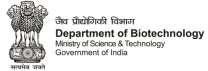 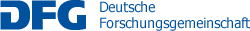 Any legal entity/ organization established in India with expertise in relevant and distinctdisciplines.The call is open to all career groups (i.e. early, intermediate and senior); however, it is expected that investigators will have adequate service tenure to accommodate key research, coordination and outreach responsibilities. Early career investigators are encouraged toparticipate.The number of project partners should be optimum and correspond to the objectives of the project. Each project should clearly demonstrate the partner’s essentiality, complementarities, and added value in jointly addressing the topic.The participating entities/organisations have to be a legal entity as per Indian law (Indian applicants) Government of India supported or recognised (Public or Private) academia; research organisations and urban or other localbodies;Government of India recognised not-for-profit, NGO(s)/ VO(s)/ Trust(s)/ Research foundations, having research as one of the imperativemandates;Academic/ Research Partners:Public and/or private universities and research organisations must have a well- establishedresearchsupportsystem,forbasicorappliedresearch;andSubmissionofproofofestablishmentunderIndianstatue;recognitiondocumentsand registrationatGovernmentofIndia'sPublicFinanceManagementSystem(PFMS)- https://pfms.nic.in shall beobligatory.Not-for-profit, NGO(s)/ VO(s)/ Trust(s)/ Research Foundations:The Indian private R&D performing institutions and Not-for-profit, NGO(s)/ VO(s)/ Trust(s)/ Research foundations should have experience of at least 3 years in scientificresearch,teaching,trainingandextensionactivities;andProof of registration at ‘NGO DARPAN’ of NITI Aayog (http://ngodarpan.gov.in/); CertificateofregistrationunderSocietyRegistrationAct;certificateofDSIRin-house R&D recognition and registration at Government of India's Public Finance ManagementSystem(PFMS)(https://pfms.nic.in)shallbeobligatory;Research centres and academic organisations headquartered and owned outside India and their subsidiaries in India, or vice versa, are not eligible to receive funding from DBT under thisprogramme.DBT will fund the Indian investigators as per requirement of the project, for the project duration up to 3years.Budget should be commensurate with the workload, objectives of the project and cost ofparticipation.DBT will support (Grant-in-aid) 100% of the approved budget costs to the following two categories of organizations subject to obligatory fulfilment of eligibility criteria:Government of India supported or recognised public or private academic institutions or research organisation, and urban or other localbodies;Not-for-profit, NGO(s)/ VO(s)/ Trust(s)/Research foundations, having research as one of the imperativemandates Eligible costs for funding are: Capital expenditure (equipment's) || Manpower || Consumables || Travel (local & international travel, and local hospitality) || Contingency||Overheads||Outsourcing||others.(Academiacanfactorinadditional sub heads (in other category) such as training & awareness; workshops; publications; review meetings, etc. under expenditure based on the requirement of theproject).a. Regulatory approval fees;b. Prosecution/litigation costs;Insurance coverage;Salary of investigators;Capital expenditure for the purchase of assets such as office furniture, motorvehicles, Office equipment viz. desktops, laptops, tablets, cell phones, scanners, printers, photocopy machines, and renovation or extension of facilities such asbuildings and laboratories;Capital expenditure toward technology(ies), demonstration plants andassociated field equipment(s), hardware, software etc. for test and analysisfrom consortium partner(s) from abroad;Expenditure toward rental and utilities;International travel to countries other than the one participating within theconsortia;Mere attendance at conferences/ symposiums/ congressesKindly Note Mobility - exchange research visits between Europe and India. TravelCosts, living expenses and visa costs are eligible for funding. Eligibility is subject tonational regulations.The Indian and German participants must formulate a joint proposal according to the requirements and templates provided by respective funders. It is essential that the project participants make a thorough analysis of the project strengths, essentiality of collaboration, weaknesses, opportunities and threats, prior to submittingproposal.REGULATORYANDETHICALCONSIDERATIONS(IFAPPLICABLE)	In India, research using hazardous microorganisms, genetically engineered (GE) organisms & products thereof are governed under Rules, 1989 (Rules for the Manufacture, Use/Import/Export and Storage of Hazardous Micro Organisms/ Genetically Engineered Organisms or Cells) of Environment (Protection) Act, 1986, according to which, necessary intimation/ recommendation/ authorization from concerned Institutional Biosafety Committee (IBSC), Review Committee on Genetic Manipulation (RCGM) & Genetic Engineering Appraisal Committee (GEAC) is obligatory based on type & scale of research operations.Further guidance on regulatory considerations can be obtained from: Guidelines and Handbook for IBSCs, 2011http://www.dbtindia.nic.in/wp-content/uploads/9.-Guidelines-_Handbook_2011.pdfRegulations and Guidelines on Biosafety of Recombinant DNA Research &Biocontainment,2017http://www.dbtindia.nic.in/wp-content/uploads/Draft-Biosafety-Regulations-and-Biocontainment-Guidelines-2017-FF.pdfRecommendations for Streamlining the Current Regulatory Framework, 2005 http://www.moef.nic.in/divisions/csurv/geac/draftreport_rpharma.pdfHumanandAnimalSubjectsResearch: 	DBT and the DFG are committed to ensure that projects involving human or animal subjects are protected from research risks in compliance with the rules and policies  of respectivecountry.All projects recommended for award that involve human or animal subjects will undergo a review by the Indian statutory and ethics committees prior to award request.For information on ICMR, DHR, Government of India policies, please consult: National Ethical Guidelines for Biomedical and Health Research Involving Human Participants, 2017 http://www.icmr.nic.in/guidelines/ICMR_Ethical_Guidelines_2017.pdfIndian PIs should apply to their institutional review boards (IRBs)/ institutional ethics committees (IECs) at the time of submission of proposal to obtain necessary bioethics approvals from all involved institutions. If selected, Indian PIs are required tosubmitproofoftheirinstitution’sIRB/IECsapprovaltoDBTbeforereleaseofgrant.DFG requires its applicants to ensure clearance from ethics committees, if applicable, as per the DFGguidelines.PROPOSAL SUBMISSION: 	Proposal can be submitted at any time of the year but have to be submitted to both DFG and to DBT in parallel in accordance with the proposal preparation requirements of each side,respectively.SubmissiontoDBT: 	The Indian participant(s) must submit the complete proposal as single consolidated PDF file to email ID: ic.dbt2019@gmail.com.Kindly ensure that all the enclosures shall be searchable with bookmarks to each heading.Please note that the proposal will be disqualified, if not submitted to DBT to above indicated email ID.After completion of peer review process, only recommended project(s) will be requested to submit a duly signed and forwarded (by Utmost Authority of the organization) short covering letter introducing the application, along with complete proposal and administrative checklist to the concerned DBT contact point.